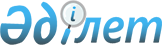 Міндетті зейнетақы жарналарын, міндетті кәсiптiк зейнетақы жарналарын және (немесе) өсімпұлдарды дербестендірілген есепке алуды жүргізу қағидаларын бекіту туралы
					
			Күшін жойған
			
			
		
					Қазақстан Республикасы Денсаулық сақтау және әлеуметтік даму министрінің 2016 жылғы 12 қаңтардағы № 12 бұйрығы. Қазақстан Республикасының Әділет министрлігінде 2016 жылы 15 ақпанда № 13072 болып тіркелді. Күші жойылды - Қазақстан Республикасы Премьер-Министрінің орынбасары - Еңбек және халықты әлеуметтік қорғау министрінің 2023 жылғы 9 тамыздағы № 335 бұйрығымен.
      Ескерту. Күші жойылды - ҚР Премьер-Министрінің орынбасары - Еңбек және халықты әлеуметтік қорғау министрінің 09.08.2023 № 335 (алғашқы ресми жарияланған күнінен кейін күнтізбелік он күн өткен соң қолданысқа енгізіледі) бұйрығымен.
      "Қазақстан Республикасында зейнетақымен қамсыздандыру туралы" 2013 жылғы 21 маусымдағы Қазақстан Республикасы Заңының 7-бабының 6-1) тармақшасына сәйкес БҰЙЫРАМЫН:
      1. Қоса беріліп отырған Міндетті зейнетақы жарналарын, міндетті кәсiптiк зейнетақы жарналарын және (немесе) өсімпұлдарды дербестендірілген есепке алуды жүргізу қағидалары бекітілсін.
      2. Әлеуметтік қамсыздандыру және әлеуметтік сақтандыру департаменті заңнамада белгіленген тәртіппен: 
      1) осы бұйрықты Қазақстан Республикасы Әділет министрлігінде мемлекеттік тіркеуді;
      2) осы бұйрық Қазақстан Республикасы Әділет министрлігінде мемлекеттік тіркелгеннен кейін күнтізбелік он күн ішінде оның көшірмесін мерзімді баспа басылымдарында және "Әділет" ақпараттық-құқықтық жүйесінде, сондай-ақ Қазақстан Республикасы нормативтік құқықтық актiлерiнiң эталондық бақылау банкіне енгізу үшін Республикалық құқықтық ақпарат орталығына ресми жариялауға баспа және электрондық түрде жіберуді; 
      3) осы бұйрықты Қазақстан Республикасы Денсаулық сақтау және әлеуметтік даму министрлігінің ресми интернет-ресурсында орналастыруды;
      4) осы бұйрық Қазақстан Республикасы Әділет министрлігінде мемлекеттік тіркелгеннен кейін он жұмыс күні ішінде Қазақстан Республикасы Денсаулық сақтау және әлеуметтік даму министрлігінің Заң қызметі департаментіне осы тармақтың 1), 2) және 3) тармақшаларында көзделген іс-шаралардың орындалуы туралы мәліметтерді ұсынуды қамтамасыз етсін.
      3. Осы бұйрықтың орындалуын бақылау Қазақстан Республикасының Денсаулық сақтау және әлеуметтік даму вице-министрі С.Қ. Жақыповаға жүктелсін.
      4. Осы бұйрық 2016 жылғы 1 наурыздан бастап қолданысқа енгізіледі және ресми жариялануға тиіс.
      "КЕЛІСІЛДІ"   
      Қазақстан Республикасының   
      Инвестициялар және даму министрі   
      ______________ Ә. Исекешев   
      2016 жылғы "__"____________ Міндетті зейнетақы жарналарын, міндетті кәсiптiк зейнетақы
жарналарын және (немесе) өсімпұлдарды дербестендірілген есепке
алуды жүргізу қағидалары
      1. Осы Міндетті зейнетақы жарналарын, міндетті кәсiптiк зейнетақы жарналарын және (немесе) өсімпұлдарды дербестендірілген есепке алуды жүргізу қағидалары (бұдан әрі – Қағидалар) "Қазақстан Республикасында зейнетақымен қамсыздандыру туралы" 2013 жылғы 21 маусымдағы Қазақстан Республикасы Заңының (бұдан әрі – Заң) 7-бабының 6-1) тармақшасына сәйкес әзірленді және міндетті зейнетақы жарналарын, міндетті кәсiптiк зейнетақы жарналарын және (немесе) өсімпұлдарды дербестендірілген есепке алуды жүргізуді айқындайды.
      2. Осы Қағидаларда мынадай негізгі ұғымдар пайдаланылады: 
      1) "Азаматтарға арналған үкімет" мемлекеттік корпорациясы (бұдан әрі – Мемлекеттік корпорация) – Қазақстан Республикасының заңнамасына сәйкес мемлекеттік қызметтер көрсету, "бір терезе" қағидаты бойынша мемлекеттік қызметтер көрсетуге өтініштер қабылдау және көрсетілетін қызметті алушыға олардың нәтижелерін беру жөніндегі жұмысты ұйымдастыру, сондай-ақ электрондық нысанда мемлекеттік қызметтер көрсетуді қамтамасыз ету үшін Қазақстан Республикасы Үкіметінің шешімі бойынша құрылған заңды тұлға;
      2) әлеуметтік қамсыздандыру жөніндегі уәкілетті орган (бұдан әрі – уәкілетті орган) – әлеуметтік қамсыздандыру саласындағы мемлекеттік саясатты жүзеге асыратын мемлекеттік орган;
      3) бірыңғай жинақтаушы зейнетақы қоры (бұдан әрі – БЖЗҚ) – зейнетақы жарналарын тарту және зейнетақы төлемдері жөніндегі қызметтi жүзеге асыратын заңды тұлға;
      4) мiндеттi зейнетақы жарналары – Қазақстан Республикасының  заңнамасында белгіленген тәртіппен БЖЗҚ-ға Заңға сәйкес салынатын ақша;
      5) міндетті кәсіптік зейнетақы жарналары – еңбек жағдайлары зиянды (ерекше зиянды) жұмыстармен айналысатын, кәсіптері өндірістердің, жұмыстардың, жұмыскерлер кәсіптерінің тізбесінде көзделген жұмыскерлердің пайдасына БЖЗҚ-ға агенттер меншікті қаражаты есебінен аударған ақша.
      3. Міндетті зейнетақы жарналарын, міндетті кәсiптiк зейнетақы жарналарын және (немесе) өсімпұлдарды дербестендірілген есепке алуды Мемлекеттік корпорация міндетті зейнетақы жарналары, міндетті кәсiптiк зейнетақы жарналары есебінен зейнетақымен қамсыздандыру туралы шарт жасасқан жеке тұлғалардың бірыңғай тізіміндегі (бұдан әрі – бірыңғай тізім) және салымшылардың (алушылардың) міндетті зейнетақы жарналары, міндетті кәсiптiк зейнетақы жарналары бойынша дерекқорындағы (бұдан әрі – дерекқор) мәліметтердің негізінде жүргізеді және әрбір салымшы (алушы) бойынша мынадай дербес деректерді қамтиды:
      1) жеке сәйкестендіру нөмірі (бұдан әрі – ЖСН);
      2) салымшының (алушының) тегі, аты, әкесінің аты (бар болса), туған күні, туған жері, жынысы, тұрғылықты мекенжайы, азаматтығы;
      3) жеке басын куәландыратын құжаттың сериясы және нөмірі, көрсетілген құжаттардың берілген күні және берген органның атауы;
      4) жеке басын куәландыратын құжаттың нөмірі және берілген күні өзгергені туралы;
      5) азаматтығының өзгергені, бірыңғай тізімдегі міндетті зейнетақы жарналары, міндетті кәсіптік зейнетақы жарналары есебінен зейнетақымен қамсыздандыру туралы шарттардың ашылғаны немесе жабылғаны туралы; 
      6) салымшы (алушы) деректемелерінің, мәртебесінің өзгергені туралы;
      7) Қазақстан Республикасы Үкіметінің 2013 жылғы 18 қазандағы № 1116 қаулысымен бекітілген Міндетті зейнетақы жарналарын, міндетті кәсіптік зейнетақы жарналарын есептеу, ұстап қалу (есебіне жазу) және бірыңғай жинақтаушы зейнетақы қорына аудару және олар бойынша өндіріп алу қағидалары мен мерзімдерінде (бұдан әрі – № 1116 Қағидалар) белгіленген тәртіппен аударылған міндетті зейнетақы жарналары, міндетті кәсіптік зейнетақы жарналары және (немесе) өсімпұлдар, сондай-ақ оларды қайтару туралы;
      8) № 1116 Қағидаларда белгіленген тәртіппен агенттің атауы мен деректемелерін қоса алғанда, міндетті кәсіптік зейнетақы жарналарын төлеу жөніндегі агенттер туралы.
      4. Мемлекеттік корпорация:
      1) Қазақстан Республикасы Денсаулық сақтау және әлеуметтік даму министрінің 2014 жылғы 22 қаңтардағы № 12-ө бұйрығымен бекітілген (Нормативтік құқықтық актілерді мемлекеттік тіркеу тізілімінде № 9167 болып тіркелген) Салымшылардың (алушылардың) міндетті зейнетақы жарналары, міндетті кәсіптік зейнетақы жарналары бойынша дерекқорын және міндетті зейнетақы жарналары, міндетті кәсіптік зейнетақы жарналары есебінен зейнетақымен қамсыздандыру туралы шарт жасасқан жеке тұлғалардың бірыңғай тізімін қалыптастыру қағидаларына сәйкес бірыңғай тізімге және дерекқорға мәліметтер мен өзгерістердің уақтылы енгізілуін қамтамасыз етеді;
      2) "Дербес деректер және оларды қорғау туралы" Қазақстан Республикасының Заңына сәйкес бірыңғай тізімде және дерекқорда қамтылған мәліметтердің сенімді сақталуын ұйымдастырады;
      3) әр айдың 10-күніне дейін уәкілетті органға салымшылардың (алушылардың) саны және міндетті зейнетақы жарналары, міндетті кәсіптік зейнетақы жарналары бойынша сомалар, сондай-ақ аударылған міндетті зейнетақы жарналарының, міндетті кәсіптік зейнетақы жарналарының сомалары және агенттердің саны туралы мәліметтерді ұсынады.
      5. Мемлекеттік корпорация күн сайын БЖЗҚ-мен мiндеттi зейнетақы жарналары, міндетті кәсіптік зейнетақы жарналары есебiнен зейнетақымен қамсыздандыру туралы шарт жасасқан бірыңғай тізімдегі салымшылардың (алушылардың) деректемелерін Жеке тұлғалардың мемлекеттік дерекқорындағы мәліметтермен салыстырып тексеру жүргізеді.
      6. Салымшылардың (алушылардың) деректемелерінде: тегінде, атында, әкесінің атында (бар болса), туған күнінде, ЖСН мен жынысында айырмашылықтар анықталған кезде Мемлекеттік корпорация салымшының (алушының) деректемелерін Жеке тұлғалардың мемлекеттік дерекқорындағы деректермен сәйкестікке келтіреді.
      7. Салымшының (алушының) деректемелері өзгергені туралы мәліметтерді БЖЗҚ-ға беру Мемлекеттік корпорация мен БЖЗҚ арасындағы шартқа сәйкес айқындалған электрондық тәсілмен бірыңғай тізімге өзгерістерді енгізген күннен кейінгі бір жұмыс күнінен кешіктірмей жүзеге асырылады.
					© 2012. Қазақстан Республикасы Әділет министрлігінің «Қазақстан Республикасының Заңнама және құқықтық ақпарат институты» ШЖҚ РМК
				
Қазақстан Республикасының
Денсаулық сақтау және әлеуметтік
даму министрі
Т. ДүйсеноваҚазақстан Республикасы
Денсаулық сақтау және
әлеуметтік даму министрінің
2016 жылғы 12 қаңтардағы
№ 12 бұйрығымен
бекітілген